Lecturecast indicator light- what does the colour indicate?To pause/resume a recording:To pause a recording, gently press down on the Delcom light for roughly one second.  When you release your hand, the light will change from red to flashing yellow.  While the light is flashing yellow your lecture recording will be paused and nothing will be recorded.To resume the recording, gently press down on the light again for the same amount of time.  When released, the light should change from flashing yellow to red, providing the scheduled end time of the recording has not been reached.  How to report a fault with your Lecturecast recordingIf you have a scheduled recording and the Delcom light is flashing red, it indicates there is a technical fault with the system and your session is not being recorded. Please called the Service Desk on the handset on the Podium (extension x25000) and ask to speak to the Digital Education team.  GREEN  SOLID RED  FLASHING YELLOW  FLASHING RED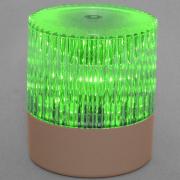 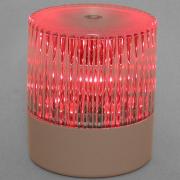 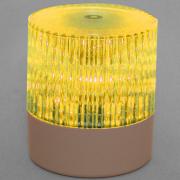 There is no scheduled recording taking place/Stand- By  Recording  Paused  Faulted/DisconnectedThe Lecturecast unit is idle and ready to begin recordingThe Lecturecast unit is recordingThe recording is pausedThe Lecturecast unit is faulty/disconnected